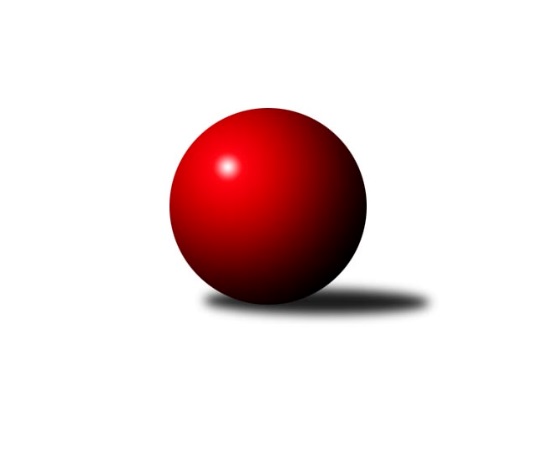 Č.3Ročník 2022/2023	15.10.2022Nejlepšího výkonu v tomto kole: 1664 dosáhlo družstvo: TJ Kovostroj Děčín COkresní přebor - skupina B 2022/2023Výsledky 3. kolaSouhrnný přehled výsledků:TJ Kovostroj Děčín C	- TJ Union Děčín	4:2	1664:1556	4.0:4.0	14.10.Sokol Roudnice nad Labem	- TJ Lokomotiva Ústí n. L. D	1:5	1596:1631	2.0:6.0	14.10.Sokol Ústí n. L. B	- Sokol Ústí n. L. C	5:1	1495:1476	5.0:3.0	14.10.TJ Teplice Letná C	- SKK Bohušovice C	5:1	1506:1455	5.0:3.0	15.10.TJ Teplice Letná D	- KO Česká Kamenice B	0:6	1451:1530	2.0:6.0	15.10.TJ Teplice Letná C	- TJ Teplice Letná D	5:1	1624:1514	6.0:2.0	4.10.SKK Bohušovice C	- Sokol Ústí n. L. B	1:5	1465:1605	2.5:5.5	11.10.Tabulka družstev:	1.	Sokol Ústí n. L. B	3	3	0	0	15.0 : 3.0 	14.5 : 9.5 	 1547	6	2.	TJ Lokomotiva Ústí n. L. D	3	3	0	0	14.0 : 4.0 	14.0 : 10.0 	 1659	6	3.	KO Česká Kamenice B	3	2	0	1	12.0 : 6.0 	16.0 : 8.0 	 1514	4	4.	TJ Teplice Letná C	3	2	0	1	11.0 : 7.0 	13.0 : 11.0 	 1551	4	5.	TJ Kovostroj Děčín C	3	2	0	1	10.0 : 8.0 	12.0 : 12.0 	 1664	4	6.	TJ Union Děčín	3	1	0	2	8.0 : 10.0 	15.0 : 9.0 	 1529	2	7.	Sokol Ústí n. L. C	3	1	0	2	8.0 : 10.0 	13.0 : 11.0 	 1544	2	8.	Sokol Roudnice nad Labem	3	1	0	2	6.0 : 12.0 	8.0 : 16.0 	 1501	2	9.	SKK Bohušovice C	3	0	0	3	4.0 : 14.0 	9.5 : 14.5 	 1469	0	10.	TJ Teplice Letná D	3	0	0	3	2.0 : 16.0 	5.0 : 19.0 	 1402	0Podrobné výsledky kola:	 TJ Kovostroj Děčín C	1664	4:2	1556	TJ Union Děčín	Miroslav Rejchrt	 	 192 	 225 		417 	 2:0 	 322 	 	147 	 175		Jan Baco	Petr Veselý	 	 212 	 225 		437 	 2:0 	 383 	 	191 	 192		Milan Pecha ml.	Jana Sobotková	 	 198 	 195 		393 	 0:2 	 405 	 	199 	 206		Martin Dítě *1	Antonín Hrabě	 	 214 	 203 		417 	 0:2 	 446 	 	236 	 210		Filip Dítěrozhodčí: Petr Veselýstřídání: *1 od 70. hodu Jan PechaNejlepší výkon utkání: 446 - Filip Dítě	 Sokol Roudnice nad Labem	1596	1:5	1631	TJ Lokomotiva Ústí n. L. D	Vladimír Chrpa	 	 183 	 209 		392 	 0:2 	 421 	 	203 	 218		Tomáš Kocman	Radek Plicka	 	 198 	 201 		399 	 0:2 	 419 	 	200 	 219		Kristýna Vorlická	Josef Kecher	 	 183 	 199 		382 	 1:1 	 390 	 	199 	 191		Matěj Petýrek	Petr Došek	 	 217 	 206 		423 	 1:1 	 401 	 	182 	 219		Josef Matoušekrozhodčí: Vladimír ChrpaNejlepší výkon utkání: 423 - Petr Došek	 Sokol Ústí n. L. B	1495	5:1	1476	Sokol Ústí n. L. C	Jiří Pulchart	 	 155 	 192 		347 	 1:1 	 405 	 	219 	 186		Pavel Nováček	Milan Wundrawitz *1	 	 189 	 190 		379 	 1:1 	 366 	 	173 	 193		Simona Puschová	Pavel Mihalík	 	 188 	 181 		369 	 2:0 	 306 	 	157 	 149		Jaroslav Kuneš	Petr Staněk	 	 197 	 203 		400 	 1:1 	 399 	 	198 	 201		Jiří Kyralrozhodčí: Staněk Petrstřídání: *1 od 51. hodu Eugen ŠroffNejlepší výkon utkání: 405 - Pavel Nováček	 TJ Teplice Letná C	1506	5:1	1455	SKK Bohušovice C	Sabina Formánková	 	 175 	 160 		335 	 1:1 	 333 	 	165 	 168		Magdalena Šabatová	Eva Staňková	 	 189 	 202 		391 	 2:0 	 365 	 	173 	 192		Tereza Brožková	Martin Lukeš	 	 207 	 198 		405 	 1:1 	 367 	 	165 	 202		Luďka Maříková	Michal Horňák	 	 188 	 187 		375 	 1:1 	 390 	 	214 	 176		Josef Devera ml.rozhodčí: Sabina FormánkováNejlepší výkon utkání: 405 - Martin Lukeš	 TJ Teplice Letná D	1451	0:6	1530	KO Česká Kamenice B	Jana Jarošová	 	 153 	 158 		311 	 1:1 	 325 	 	170 	 155		Libor Hekerle	Kryštof Rusek	 	 197 	 192 		389 	 0:2 	 403 	 	208 	 195		Vladislav Janda	Jana Němečková	 	 182 	 167 		349 	 0:2 	 389 	 	189 	 200		Jan Chvátal	Ivan Králik	 	 193 	 209 		402 	 1:1 	 413 	 	183 	 230		Jiří Malecrozhodčí: Jana NěmečkováNejlepší výkon utkání: 413 - Jiří Malec	 TJ Teplice Letná C	1624	5:1	1514	TJ Teplice Letná D	Martin Lukeš	 	 211 	 216 		427 	 2:0 	 366 	 	196 	 170		Ivan Králik	Martin Soukup	 	 204 	 226 		430 	 2:0 	 371 	 	195 	 176		Jana Jarošová	Michal Horňák	 	 191 	 217 		408 	 2:0 	 377 	 	187 	 190		Markéta Matějáková	Jindřich Hruška	 	 177 	 182 		359 	 0:2 	 400 	 	200 	 200		Martin Pokornýrozhodčí: Michal HorňákNejlepší výkon utkání: 430 - Martin Soukup	 SKK Bohušovice C	1465	1:5	1605	Sokol Ústí n. L. B	Josef Devera ml.	 	 201 	 199 		400 	 2:0 	 354 	 	157 	 197		Jiří Pulchart	Magdalena Šabatová	 	 190 	 185 		375 	 0.5:1.5 	 393 	 	208 	 185		Milan Wundrawitz *1	Luďka Maříková	 	 196 	 195 		391 	 0:2 	 419 	 	198 	 221		Petr Staněk	Sylva Vahalová	 	 147 	 152 		299 	 0:2 	 439 	 	239 	 200		Pavel Mihalíkrozhodčí: Magdalena Šabatovástřídání: *1 od 51. hodu Eugen ŠroffNejlepší výkon utkání: 439 - Pavel MihalíkPořadí jednotlivců:	jméno hráče	družstvo	celkem	plné	dorážka	chyby	poměr kuž.	Maximum	1.	Filip Dítě 	TJ Union Děčín	435.50	284.0	151.5	5.0	2/3	(446)	2.	Antonín Hrabě 	TJ Kovostroj Děčín C	432.75	303.3	129.5	5.5	2/2	(454)	3.	Pavel Nováček 	Sokol Ústí n. L. C	427.00	288.3	138.8	5.3	2/2	(438)	4.	Kristýna Vorlická 	TJ Lokomotiva Ústí n. L. D	426.25	303.8	122.5	8.0	2/2	(443)	5.	Josef Matoušek 	TJ Lokomotiva Ústí n. L. D	420.25	293.5	126.8	6.8	2/2	(449)	6.	Martin Soukup 	TJ Teplice Letná C	414.50	288.5	126.0	7.0	2/2	(430)	7.	Jan Chvátal 	KO Česká Kamenice B	414.33	291.7	122.7	9.0	3/3	(452)	8.	Petr Staněk 	Sokol Ústí n. L. B	414.00	289.5	124.5	4.3	2/2	(419)	9.	Miroslav Rejchrt 	TJ Kovostroj Děčín C	413.25	287.5	125.8	6.0	2/2	(417)	10.	Michal Horňák 	TJ Teplice Letná C	412.75	300.3	112.5	11.0	2/2	(434)	11.	Pavel Mihalík 	Sokol Ústí n. L. B	406.75	280.3	126.5	11.8	2/2	(439)	12.	Čestmír Dvořák 	TJ Kovostroj Děčín C	406.00	290.5	115.5	9.0	2/2	(417)	13.	Jana Sobotková 	TJ Kovostroj Děčín C	404.00	285.5	118.5	8.5	2/2	(415)	14.	Petr Došek 	Sokol Roudnice nad Labem	402.50	273.3	129.3	5.0	2/2	(431)	15.	Matěj Petýrek 	TJ Lokomotiva Ústí n. L. D	398.00	292.0	106.0	11.0	2/2	(406)	16.	Simona Puschová 	Sokol Ústí n. L. C	398.00	295.5	102.5	9.3	2/2	(423)	17.	Josef Devera  ml.	SKK Bohušovice C	396.67	282.7	114.0	5.0	3/3	(400)	18.	Radek Plicka 	Sokol Roudnice nad Labem	388.75	281.0	107.8	10.8	2/2	(422)	19.	Jan Pecha 	TJ Union Děčín	386.00	278.5	107.5	10.0	2/3	(389)	20.	Miroslav Král 	KO Česká Kamenice B	382.50	257.5	125.0	9.0	2/3	(383)	21.	Luďka Maříková 	SKK Bohušovice C	379.00	273.0	106.0	14.0	2/3	(391)	22.	Martin Pokorný 	TJ Teplice Letná D	374.50	273.5	101.0	11.5	2/3	(400)	23.	Jiří Malec 	KO Česká Kamenice B	371.33	267.0	104.3	12.3	3/3	(413)	24.	Ivan Králik 	TJ Teplice Letná D	371.33	267.7	103.7	13.0	3/3	(402)	25.	Tereza Brožková 	SKK Bohušovice C	368.50	263.5	105.0	13.0	2/3	(372)	26.	Jindřich Hruška 	TJ Teplice Letná C	363.00	256.5	106.5	10.0	2/2	(367)	27.	Petr Šanda 	Sokol Ústí n. L. C	354.00	253.0	101.0	14.5	2/2	(377)	28.	Magdalena Šabatová 	SKK Bohušovice C	354.00	258.0	96.0	17.5	2/3	(375)	29.	Jiří Pulchart 	Sokol Ústí n. L. B	353.50	258.3	95.3	15.3	2/2	(359)	30.	Vladimír Chrpa 	Sokol Roudnice nad Labem	350.50	266.0	84.5	16.3	2/2	(392)	31.	Jan Baco 	TJ Union Děčín	341.50	262.5	79.0	21.0	2/3	(361)	32.	Markéta Matějáková 	TJ Teplice Letná D	336.50	242.0	94.5	16.0	2/3	(377)	33.	Sabina Formánková 	TJ Teplice Letná C	335.50	252.5	83.0	16.5	2/2	(336)	34.	Jana Jarošová 	TJ Teplice Letná D	310.67	220.0	90.7	17.3	3/3	(371)	35.	Sylva Vahalová 	SKK Bohušovice C	291.50	221.0	70.5	20.5	2/3	(299)		Roman Filip 	SKK Bohušovice C	432.00	299.0	133.0	3.0	1/3	(432)		Tomáš Kocman 	TJ Lokomotiva Ústí n. L. D	421.00	300.0	121.0	6.0	1/2	(421)		Petr Veselý 	TJ Kovostroj Děčín C	420.00	279.5	140.5	9.0	1/2	(437)		Jaroslav Vorlický 	TJ Lokomotiva Ústí n. L. D	416.50	286.0	130.5	7.5	1/2	(427)		Martin Lukeš 	TJ Teplice Letná C	416.00	284.5	131.5	7.5	1/2	(427)		Petr Kumstát 	TJ Union Děčín	409.00	284.0	125.0	6.0	1/3	(409)		Vladislav Janda 	KO Česká Kamenice B	403.00	284.0	119.0	8.0	1/3	(403)		Jiří Kyral 	Sokol Ústí n. L. C	399.00	256.0	143.0	6.0	1/2	(399)		Eva Říhová 	KO Česká Kamenice B	399.00	284.0	115.0	7.0	1/3	(399)		Václav Pavelka 	TJ Union Děčín	392.00	277.0	115.0	7.0	1/3	(392)		Eva Staňková 	TJ Teplice Letná C	391.00	284.0	107.0	11.0	1/2	(391)		Kryštof Rusek 	TJ Teplice Letná D	389.00	273.0	116.0	7.0	1/3	(389)		Jitka Sottnerová 	TJ Lokomotiva Ústí n. L. D	388.00	273.0	115.0	12.0	1/2	(388)		Josef Kecher 	Sokol Roudnice nad Labem	387.00	264.5	122.5	8.0	1/2	(392)		Milan Pecha  ml.	TJ Union Děčín	383.00	287.0	96.0	12.0	1/3	(383)		Jana Němečková 	TJ Teplice Letná D	349.00	251.0	98.0	14.0	1/3	(349)		Kamil Navrátil 	TJ Union Děčín	338.00	251.0	87.0	13.0	1/3	(338)		Martin Dítě 	TJ Union Děčín	334.00	245.0	89.0	12.0	1/3	(334)		Alois Haluska 	Sokol Roudnice nad Labem	332.00	247.0	85.0	14.0	1/2	(332)		Eugen Šroff 	Sokol Ústí n. L. B	327.00	256.0	71.0	17.0	1/2	(327)		Libor Hekerle 	KO Česká Kamenice B	325.00	239.0	86.0	19.0	1/3	(325)		Jaroslav Kuneš 	Sokol Ústí n. L. C	306.00	246.0	60.0	19.0	1/2	(306)		Olga Urbanová 	KO Česká Kamenice B	294.00	212.0	82.0	20.0	1/3	(294)Sportovně technické informace:Starty náhradníků:registrační číslo	jméno a příjmení 	datum startu 	družstvo	číslo startu
Hráči dopsaní na soupisku:registrační číslo	jméno a příjmení 	datum startu 	družstvo	25505	Kryštof Rusek	15.10.2022	TJ Teplice Letná D	Program dalšího kola:4. kolo20.10.2022	čt	18:00	TJ Lokomotiva Ústí n. L. D - Sokol Ústí n. L. B	21.10.2022	pá	17:00	SKK Bohušovice C - TJ Teplice Letná D	21.10.2022	pá	17:00	Sokol Ústí n. L. C - TJ Teplice Letná C	21.10.2022	pá	17:00	TJ Union Děčín - KO Česká Kamenice B	21.10.2022	pá	17:00	TJ Kovostroj Děčín C - Sokol Roudnice nad Labem	Nejlepší šestka kola - absolutněNejlepší šestka kola - absolutněNejlepší šestka kola - absolutněNejlepší šestka kola - absolutněNejlepší šestka kola - dle průměru kuželenNejlepší šestka kola - dle průměru kuželenNejlepší šestka kola - dle průměru kuželenNejlepší šestka kola - dle průměru kuželenNejlepší šestka kola - dle průměru kuželenPočetJménoNázev týmuVýkonPočetJménoNázev týmuPrůměr (%)Výkon1xFilip DítěUnion Děčín4462xFilip DítěUnion Děčín111.044461xPetr VeselýKovostroj C4371xPetr VeselýKovostroj C108.84372xPetr DošekRoudnice4231xJiří MalecČ. Kamenice B108.624131xTomáš KocmanLok. Ústí n/L. D4213xPavel NováčekSok. Ústí C108.134052xKristýna VorlickáLok. Ústí n/L. D4192xPetr DošekRoudnice106.914232xAntonín HraběKovostroj C4172xPetr StaněkSok. Ústí B106.79400